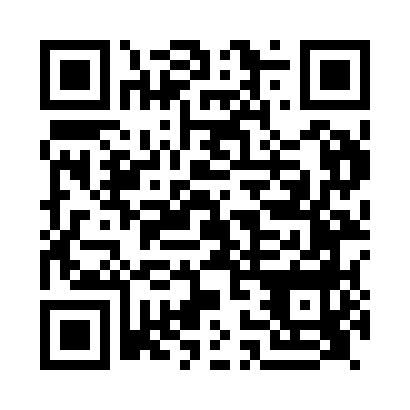 Prayer times for Tackley, Oxfordshire, UKSat 1 Jun 2024 - Sun 30 Jun 2024High Latitude Method: Angle Based RulePrayer Calculation Method: Islamic Society of North AmericaAsar Calculation Method: HanafiPrayer times provided by https://www.salahtimes.comDateDayFajrSunriseDhuhrAsrMaghribIsha1Sat2:574:521:036:379:1511:092Sun2:574:511:036:379:1611:103Mon2:574:501:046:389:1711:114Tue2:574:491:046:399:1811:115Wed2:564:491:046:399:1911:126Thu2:564:481:046:409:2011:127Fri2:564:481:046:409:2111:138Sat2:564:471:046:419:2211:139Sun2:564:471:056:419:2311:1410Mon2:564:461:056:429:2311:1411Tue2:564:461:056:429:2411:1512Wed2:564:461:056:439:2511:1513Thu2:564:461:056:439:2511:1514Fri2:564:461:066:449:2611:1615Sat2:564:451:066:449:2611:1616Sun2:564:451:066:449:2711:1717Mon2:564:451:066:459:2711:1718Tue2:564:451:076:459:2811:1719Wed2:564:461:076:459:2811:1720Thu2:564:461:076:459:2811:1821Fri2:574:461:076:469:2811:1822Sat2:574:461:076:469:2911:1823Sun2:574:471:086:469:2911:1824Mon2:574:471:086:469:2911:1825Tue2:584:471:086:469:2911:1826Wed2:584:481:086:469:2911:1827Thu2:584:481:086:469:2911:1828Fri2:594:491:096:469:2811:1829Sat2:594:491:096:469:2811:1830Sun3:004:501:096:469:2811:18